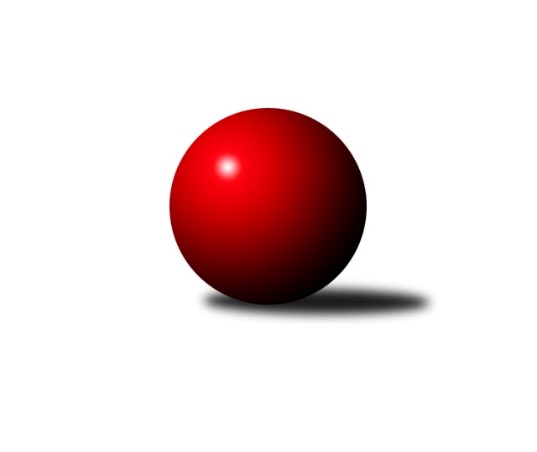 Č.6Ročník 2009/2010	17.10.2009Nejlepšího výkonu v tomto kole: 2622 dosáhlo družstvo: KK Šumperk ˝B˝Severomoravská divize 2009/2010Výsledky 6. kolaSouhrnný přehled výsledků:KK Minerva Opava ˝A˝	- TJ Tatran Litovel ˝A˝	14:2	2575:2465		17.10.SKK Ostrava ˝A˝	- TJ  Odry ˝A˝	10:6	2546:2544		17.10.KK Hranice ˝A˝	- TJ  Krnov ˝B˝	12:4	2502:2330		17.10.TJ Kovohutě Břidličná ˝A˝	- TJ Sokol Sedlnice ˝A˝	9:7	2513:2498		17.10.TJ Horní Benešov ˝B˝	- HKK Olomouc ˝B˝	8:8	2558:2578		17.10.KK Šumperk ˝B˝	- TJ Sokol Chvalíkovice ˝A˝	12:4	2622:2561		17.10.Sokol Přemyslovice ˝B˝	- TJ VOKD Poruba ˝A˝	2:14	2610:2621		17.10.Tabulka družstev:	1.	KK Minerva Opava ˝A˝	6	4	2	0	70 : 26 	 	 2570	10	2.	TJ Tatran Litovel ˝A˝	6	4	1	1	62 : 34 	 	 2553	9	3.	TJ VOKD Poruba ˝A˝	6	4	0	2	63 : 33 	 	 2499	8	4.	TJ Kovohutě Břidličná ˝A˝	6	4	0	2	54 : 42 	 	 2522	8	5.	KK Šumperk ˝B˝	6	4	0	2	52 : 44 	 	 2546	8	6.	TJ  Odry ˝A˝	6	2	2	2	50 : 46 	 	 2557	6	7.	HKK Olomouc ˝B˝	6	2	2	2	47 : 49 	 	 2522	6	8.	Sokol Přemyslovice ˝B˝	6	3	0	3	42 : 54 	 	 2492	6	9.	TJ  Krnov ˝B˝	6	3	0	3	42 : 54 	 	 2452	6	10.	KK Hranice ˝A˝	6	2	0	4	44 : 52 	 	 2491	4	11.	TJ Sokol Sedlnice ˝A˝	6	2	0	4	43 : 53 	 	 2515	4	12.	TJ Sokol Chvalíkovice ˝A˝	6	2	0	4	38 : 58 	 	 2471	4	13.	SKK Ostrava ˝A˝	6	2	0	4	36 : 60 	 	 2415	4	14.	TJ Horní Benešov ˝B˝	6	0	1	5	29 : 67 	 	 2443	1Podrobné výsledky kola:	 KK Minerva Opava ˝A˝	2575	14:2	2465	TJ Tatran Litovel ˝A˝	Stanislav Brokl	 	 224 	 212 		436 	 2:0 	 428 	 	222 	 206		Jiří Čamek	Luděk Slanina	 	 208 	 193 		401 	 0:2 	 428 	 	208 	 220		Kamil Axman	Pavel Martinec	 	 203 	 232 		435 	 2:0 	 409 	 	216 	 193		Miroslav Talášek	Aleš Fischer	 	 218 	 204 		422 	 2:0 	 384 	 	184 	 200		Stanislav Brosinger	Josef Plšek	 	 218 	 213 		431 	 2:0 	 411 	 	193 	 218		Jiří Kráčmar	Vladimír Heiser	 	 245 	 205 		450 	 2:0 	 405 	 	197 	 208		František Balekarozhodčí: Nejlepší výkon utkání: 450 - Vladimír Heiser	 SKK Ostrava ˝A˝	2546	10:6	2544	TJ  Odry ˝A˝	Miroslav Složil	 	 215 	 207 		422 	 2:0 	 417 	 	212 	 205		Milan Zezulka	Jan Polášek	 	 198 	 215 		413 	 0:2 	 438 	 	222 	 216		Stanislav Ovšák	Vladimír Korta	 	 204 	 220 		424 	 2:0 	 406 	 	201 	 205		Jan Šebek	Petr Holas	 	 221 	 217 		438 	 2:0 	 389 	 	182 	 207		Jaroslav Lušovský	Jiří Trnka	 	 200 	 219 		419 	 0:2 	 442 	 	217 	 225		Miroslav Dimidenko	Zdeněk Kuna	 	 206 	 224 		430 	 0:2 	 452 	 	213 	 239		Petr Dvorskýrozhodčí: Nejlepší výkon utkání: 452 - Petr Dvorský	 KK Hranice ˝A˝	2502	12:4	2330	TJ  Krnov ˝B˝	Jiří Terrich	 	 227 	 212 		439 	 2:0 	 429 	 	234 	 195		Jan Holouš	Vladimír Hudec	 	 193 	 196 		389 	 0:2 	 392 	 	194 	 198		Miluše Rychová	Petr  Pavelka st	 	 217 	 217 		434 	 2:0 	 388 	 	205 	 183		Miroslav Šupák	Kamil Bartoš	 	 204 	 216 		420 	 2:0 	 355 	 	182 	 173		Stanislav Kopal	Petr  Pavelka ml	 	 197 	 242 		439 	 2:0 	 379 	 	192 	 187		Vladimír Vavrečka	Karel Pitrun	 	 175 	 206 		381 	 0:2 	 387 	 	216 	 171		František Vícharozhodčí: Nejlepšího výkonu v tomto utkání: 439 kuželek dosáhli: Jiří Terrich, Petr  Pavelka ml	 TJ Kovohutě Břidličná ˝A˝	2513	9:7	2498	TJ Sokol Sedlnice ˝A˝	Jiří Forcek	 	 218 	 213 		431 	 2:0 	 386 	 	183 	 203		Miroslav Mikulský	Leoš Řepka	 	 193 	 221 		414 	 0:2 	 418 	 	202 	 216		Jan Stuchlík	Jiří Večeřa	 	 191 	 216 		407 	 0:2 	 430 	 	201 	 229		Břetislav Mrkvica	Jan Doseděl	 	 194 	 228 		422 	 1:1 	 422 	 	204 	 218		Stanislav Brejcha	Čestmír Řepka	 	 214 	 216 		430 	 2:0 	 413 	 	212 	 201		Rostislav Kletenský	Jiří Procházka	 	 213 	 196 		409 	 0:2 	 429 	 	212 	 217		Ivo Stuchlíkrozhodčí: Nejlepší výkon utkání: 431 - Jiří Forcek	 TJ Horní Benešov ˝B˝	2558	8:8	2578	HKK Olomouc ˝B˝	Zbyněk Černý	 	 216 	 207 		423 	 2:0 	 408 	 	218 	 190		Leopold Jašek	Marek Bilíček	 	 196 	 205 		401 	 0:2 	 443 	 	225 	 218		Jiří Kropáč	Zdeněk Černý	 	 249 	 233 		482 	 2:0 	 479 	 	246 	 233		Josef Šrámek	Vladislav Pečinka	 	 198 	 193 		391 	 2:0 	 388 	 	196 	 192		Svatopluk Hopjan	Michal Blažek	 	 222 	 198 		420 	 0:2 	 429 	 	207 	 222		Radek Malíšek	Tomáš Černý	 	 232 	 209 		441 	 2:0 	 431 	 	216 	 215		Milan Sekaninarozhodčí: Nejlepší výkon utkání: 482 - Zdeněk Černý	 KK Šumperk ˝B˝	2622	12:4	2561	TJ Sokol Chvalíkovice ˝A˝	Alexandr Rájoš	 	 229 	 197 		426 	 0:2 	 428 	 	201 	 227		David Hendrych	Michal Strachota	 	 199 	 248 		447 	 2:0 	 398 	 	181 	 217		Vladimír Kostka	Gustav Vojtek	 	 210 	 207 		417 	 0:2 	 427 	 	209 	 218		Jakub Hendrych	Martin Sedlář	 	 227 	 212 		439 	 2:0 	 430 	 	204 	 226		Vladimír Valenta	Petr Matějka	 	 218 	 224 		442 	 2:0 	 440 	 	216 	 224		Martin Šumník	Jan Semrád	 	 219 	 232 		451 	 2:0 	 438 	 	222 	 216		Josef Hendrychrozhodčí: Nejlepší výkon utkání: 451 - Jan Semrád	 Sokol Přemyslovice ˝B˝	2610	2:14	2621	TJ VOKD Poruba ˝A˝	Jiří Šoupal	 	 216 	 208 		424 	 0:2 	 425 	 	207 	 218		Petr Basta	Eduard Tomek	 	 203 	 237 		440 	 0:2 	 447 	 	211 	 236		Martin Skopal	Lukáš Sedláček	 	 211 	 199 		410 	 0:2 	 438 	 	225 	 213		Jan Mika	Zdeněk Peč	 	 222 	 204 		426 	 0:2 	 447 	 	215 	 232		Ivo Marek	Milan Dvorský	 	 234 	 236 		470 	 2:0 	 419 	 	196 	 223		Ladislav Mika	Zdeněk Grulich	 	 214 	 226 		440 	 0:2 	 445 	 	226 	 219		Rostislav Barešrozhodčí: Nejlepší výkon utkání: 470 - Milan DvorskýPořadí jednotlivců:	jméno hráče	družstvo	celkem	plné	dorážka	chyby	poměr kuž.	Maximum	1.	Pavel Martinec 	KK Minerva Opava ˝A˝	445.00	292.8	152.2	2.0	3/3	(465)	2.	Ivo Stuchlík 	TJ Sokol Sedlnice ˝A˝	444.17	288.9	155.3	2.1	4/4	(491)	3.	Miroslav Dimidenko 	TJ  Odry ˝A˝	442.42	293.7	148.8	3.5	4/4	(452)	4.	Petr Dvorský 	TJ  Odry ˝A˝	441.25	298.2	143.1	4.9	4/4	(460)	5.	Jiří Forcek 	TJ Kovohutě Břidličná ˝A˝	441.08	297.9	143.2	3.4	4/4	(487)	6.	Vladimír Heiser 	KK Minerva Opava ˝A˝	439.67	297.4	142.2	4.1	3/3	(450)	7.	Stanislav Ovšák 	TJ  Odry ˝A˝	439.17	294.9	144.3	3.8	4/4	(463)	8.	Jaroslav Vymazal 	KK Šumperk ˝B˝	437.75	295.9	141.9	3.4	4/4	(482)	9.	Jiří Čamek 	TJ Tatran Litovel ˝A˝	437.20	294.8	142.4	3.6	5/5	(469)	10.	Jiří Kropáč 	HKK Olomouc ˝B˝	434.88	296.9	138.0	3.1	4/5	(456)	11.	Luděk Slanina 	KK Minerva Opava ˝A˝	432.00	295.6	136.4	2.7	3/3	(446)	12.	Michal Strachota 	KK Šumperk ˝B˝	431.17	294.7	136.5	4.1	4/4	(450)	13.	Karel Chlevišťan 	TJ  Odry ˝A˝	430.17	287.7	142.5	3.0	3/4	(452)	14.	Čestmír Řepka 	TJ Kovohutě Břidličná ˝A˝	429.75	288.6	141.2	3.0	4/4	(448)	15.	Aleš Fischer 	KK Minerva Opava ˝A˝	429.75	290.9	138.8	5.7	3/3	(439)	16.	Josef Šrámek 	HKK Olomouc ˝B˝	428.00	294.1	133.9	4.6	5/5	(479)	17.	Petr Matějka 	KK Šumperk ˝B˝	427.42	291.7	135.8	4.8	4/4	(442)	18.	Jiří Kráčmar 	TJ Tatran Litovel ˝A˝	427.10	291.1	136.0	3.7	5/5	(441)	19.	Petr Basta 	TJ VOKD Poruba ˝A˝	426.67	291.5	135.2	5.0	3/4	(433)	20.	Leopold Jašek 	HKK Olomouc ˝B˝	426.50	281.2	145.3	4.4	5/5	(439)	21.	Radek Malíšek 	HKK Olomouc ˝B˝	425.10	290.3	134.8	2.8	5/5	(443)	22.	Jan Semrád 	KK Šumperk ˝B˝	425.00	295.0	130.0	5.1	4/4	(460)	23.	Martin Skopal 	TJ VOKD Poruba ˝A˝	424.83	286.3	138.5	5.3	4/4	(466)	24.	Karel Pitrun 	KK Hranice ˝A˝	424.50	286.3	138.3	4.6	4/4	(457)	25.	Tomáš Černý 	TJ Horní Benešov ˝B˝	424.42	292.8	131.7	4.1	4/4	(453)	26.	František Baleka 	TJ Tatran Litovel ˝A˝	423.30	285.6	137.7	3.9	5/5	(455)	27.	Petr  Pavelka st 	KK Hranice ˝A˝	422.38	292.5	129.9	4.5	4/4	(445)	28.	Vladimír Valenta 	TJ Sokol Chvalíkovice ˝A˝	422.00	287.8	134.2	5.2	4/4	(449)	29.	František Vícha 	TJ  Krnov ˝B˝	421.88	296.4	125.5	7.3	4/4	(452)	30.	Stanislav Brejcha 	TJ Sokol Sedlnice ˝A˝	421.50	284.8	136.8	5.0	4/4	(446)	31.	Zdeněk Černý 	TJ Horní Benešov ˝B˝	421.08	280.8	140.3	7.0	4/4	(482)	32.	Jiří Šoupal 	Sokol Přemyslovice ˝B˝	420.08	288.8	131.3	6.8	4/4	(436)	33.	Ladislav Mika 	TJ VOKD Poruba ˝A˝	419.88	290.8	129.1	5.9	4/4	(475)	34.	Petr  Pavelka ml 	KK Hranice ˝A˝	419.58	291.5	128.1	3.1	4/4	(439)	35.	Jiří Terrich 	KK Hranice ˝A˝	419.42	287.3	132.1	4.1	4/4	(439)	36.	Martin Šumník 	TJ Sokol Chvalíkovice ˝A˝	419.00	282.6	136.4	5.8	4/4	(440)	37.	Petr Luzar 	KK Minerva Opava ˝A˝	419.00	285.5	133.5	5.2	2/3	(429)	38.	Břetislav Mrkvica 	TJ Sokol Sedlnice ˝A˝	418.75	286.9	131.9	5.5	4/4	(448)	39.	Petr Holas 	SKK Ostrava ˝A˝	418.50	287.0	131.5	3.5	3/3	(460)	40.	Jakub Hendrych 	TJ Sokol Chvalíkovice ˝A˝	418.25	278.9	139.3	4.2	4/4	(431)	41.	Stanislav Brosinger 	TJ Tatran Litovel ˝A˝	418.10	290.3	127.8	5.8	5/5	(444)	42.	Milan Dvorský 	Sokol Přemyslovice ˝B˝	417.75	277.4	140.3	3.4	4/4	(470)	43.	Kamil Bartoš 	KK Hranice ˝A˝	417.11	286.6	130.6	7.4	3/4	(440)	44.	Miroslav Talášek 	TJ Tatran Litovel ˝A˝	417.00	282.5	134.5	4.7	5/5	(448)	45.	Zdeněk Chlopčík 	KK Minerva Opava ˝A˝	416.67	290.3	126.3	5.2	2/3	(455)	46.	Jan Holouš 	TJ  Krnov ˝B˝	416.33	278.7	137.7	4.5	3/4	(429)	47.	Jan Stuchlík 	TJ Sokol Sedlnice ˝A˝	416.33	287.1	129.3	5.1	4/4	(449)	48.	Zbyněk Černý 	TJ Horní Benešov ˝B˝	416.33	293.9	122.4	3.8	4/4	(459)	49.	Milan Sekanina 	HKK Olomouc ˝B˝	416.30	288.6	127.7	4.5	5/5	(459)	50.	Rostislav Bareš 	TJ VOKD Poruba ˝A˝	414.67	285.6	129.1	7.3	4/4	(445)	51.	Miluše Rychová 	TJ  Krnov ˝B˝	414.50	286.0	128.5	6.8	4/4	(448)	52.	Jan Šebek 	TJ  Odry ˝A˝	414.00	283.8	130.3	4.8	4/4	(441)	53.	Lukáš Sedláček 	Sokol Přemyslovice ˝B˝	414.00	288.3	125.7	6.5	3/4	(418)	54.	Jiří Procházka 	TJ Kovohutě Břidličná ˝A˝	413.67	285.3	128.3	5.4	4/4	(429)	55.	Vladimír Vavrečka 	TJ  Krnov ˝B˝	413.63	281.0	132.6	4.6	4/4	(453)	56.	Zdeněk Peč 	Sokol Přemyslovice ˝B˝	413.25	282.0	131.3	7.1	4/4	(444)	57.	Josef Plšek 	KK Minerva Opava ˝A˝	413.25	284.8	128.5	3.0	2/3	(431)	58.	Josef Hendrych 	TJ Sokol Chvalíkovice ˝A˝	413.00	287.8	125.3	5.8	4/4	(438)	59.	David Hendrych 	TJ Sokol Chvalíkovice ˝A˝	412.88	292.8	120.1	7.3	4/4	(446)	60.	Jiří Večeřa 	TJ Kovohutě Břidličná ˝A˝	412.33	282.2	130.2	5.3	4/4	(435)	61.	Eduard Tomek 	Sokol Přemyslovice ˝B˝	411.33	281.2	130.2	5.0	4/4	(458)	62.	Jiří Trnka 	SKK Ostrava ˝A˝	410.58	275.2	135.4	3.4	3/3	(436)	63.	Zdeněk Grulich 	Sokol Přemyslovice ˝B˝	410.58	291.9	118.7	8.3	4/4	(440)	64.	Jan Mika 	TJ VOKD Poruba ˝A˝	410.50	278.5	132.0	7.1	4/4	(438)	65.	Petr Brablec 	TJ VOKD Poruba ˝A˝	410.22	283.0	127.2	8.0	3/4	(438)	66.	Vladimír Hudec 	KK Hranice ˝A˝	409.17	286.8	122.4	6.1	4/4	(422)	67.	Gustav Vojtek 	KK Šumperk ˝B˝	408.92	280.6	128.3	5.6	4/4	(459)	68.	Jan Doseděl 	TJ Kovohutě Břidličná ˝A˝	408.33	284.3	124.1	4.8	4/4	(428)	69.	Miroslav Šupák 	TJ  Krnov ˝B˝	407.89	277.2	130.7	4.6	3/4	(428)	70.	Marek Bilíček 	TJ Horní Benešov ˝B˝	407.33	280.4	126.9	5.6	3/4	(417)	71.	Vladimír Korta 	SKK Ostrava ˝A˝	406.50	278.7	127.8	3.5	3/3	(427)	72.	Ivo Marek 	TJ VOKD Poruba ˝A˝	405.33	280.2	125.1	7.6	3/4	(447)	73.	Leoš Řepka 	TJ Kovohutě Břidličná ˝A˝	405.00	278.3	126.7	4.0	3/4	(414)	74.	Miroslav Mikulský 	TJ Sokol Sedlnice ˝A˝	403.17	278.6	124.6	7.3	4/4	(434)	75.	Milan Zezulka 	TJ  Odry ˝A˝	403.00	279.2	123.8	6.0	3/4	(417)	76.	Rostislav Kletenský 	TJ Sokol Sedlnice ˝A˝	402.88	278.9	124.0	4.5	4/4	(431)	77.	Miroslav Pytel 	SKK Ostrava ˝A˝	400.89	278.6	122.3	6.6	3/3	(434)	78.	Miroslav Složil 	SKK Ostrava ˝A˝	396.00	276.8	119.3	7.3	3/3	(445)	79.	Vladislav Pečinka 	TJ Horní Benešov ˝B˝	390.92	271.8	119.2	7.0	4/4	(429)	80.	Jan Polášek 	SKK Ostrava ˝A˝	390.67	276.3	114.3	5.7	3/3	(421)	81.	Michal Vavrák 	TJ Horní Benešov ˝B˝	387.88	273.8	114.1	6.4	4/4	(423)	82.	Vladimír Kostka 	TJ Sokol Chvalíkovice ˝A˝	387.11	280.9	106.2	9.9	3/4	(409)	83.	Stanislav Kopal 	TJ  Krnov ˝B˝	386.25	275.6	110.7	8.5	4/4	(409)	84.	Svatopluk Hopjan 	HKK Olomouc ˝B˝	382.75	271.1	111.6	9.4	4/5	(431)		Ladislav Mrakvia 	HKK Olomouc ˝B˝	456.00	315.0	141.0	7.0	1/5	(456)		Kamil Axman 	TJ Tatran Litovel ˝A˝	448.33	303.7	144.7	3.0	3/5	(464)		Martin Sedlář 	KK Šumperk ˝B˝	439.00	287.0	152.0	6.0	1/4	(439)		Vojtěch Jurníček 	Sokol Přemyslovice ˝B˝	437.00	288.0	149.0	0.5	2/4	(454)		Jaroslav Jedelský 	KK Šumperk ˝B˝	436.75	295.3	141.5	4.8	2/4	(479)		Štefan Šatek 	TJ  Krnov ˝B˝	432.50	289.0	143.5	4.0	2/4	(450)		Tomáš Fiury 	TJ Kovohutě Břidličná ˝A˝	431.25	305.0	126.3	3.8	2/4	(459)		Tomáš Truxa 	TJ Tatran Litovel ˝A˝	427.00	286.0	141.0	3.0	1/5	(427)		Alexandr Rájoš 	KK Šumperk ˝B˝	426.00	275.0	151.0	5.0	1/4	(426)		Stanislav Brokl 	KK Minerva Opava ˝A˝	422.33	279.0	143.3	1.7	1/3	(436)		Jan Sedláček 	Sokol Přemyslovice ˝B˝	421.00	289.0	132.0	6.0	1/4	(421)		Martin Juřica 	TJ Sokol Sedlnice ˝A˝	420.67	285.7	135.0	5.3	1/4	(459)		Michal Blažek 	TJ Horní Benešov ˝B˝	420.00	287.0	133.0	10.0	1/4	(420)		Jaroslav Chvostek 	TJ Sokol Sedlnice ˝A˝	414.00	285.0	129.0	6.0	1/4	(414)		Vojtěch Rozkopal 	TJ  Odry ˝A˝	412.00	290.0	122.0	6.0	1/4	(412)		Jaroslav Lušovský 	TJ  Odry ˝A˝	409.50	283.0	126.5	4.0	2/4	(430)		Zdeněk Kuna 	SKK Ostrava ˝A˝	408.00	284.7	123.3	7.7	1/3	(430)		Libor Tkáč 	SKK Ostrava ˝A˝	407.00	251.0	156.0	3.0	1/3	(407)		Radek Vícha 	KK Minerva Opava ˝A˝	407.00	284.0	123.0	3.0	1/3	(407)		Milan Vymazal 	KK Šumperk ˝B˝	406.50	282.5	124.0	7.5	2/4	(436)		Radek Hendrych 	TJ Sokol Chvalíkovice ˝A˝	403.00	277.0	126.0	4.0	1/4	(403)		Milan Karas 	TJ  Odry ˝A˝	394.00	276.0	118.0	5.0	1/4	(394)		Martin Chalupa 	KK Minerva Opava ˝A˝	385.00	273.0	112.0	10.0	1/3	(385)		Michael Dostál 	TJ Horní Benešov ˝B˝	385.00	281.0	104.0	10.0	1/4	(385)		Antonín Hendrych 	TJ Sokol Chvalíkovice ˝A˝	382.00	268.0	114.0	12.0	1/4	(382)		Jan Lenhart 	KK Hranice ˝A˝	380.50	267.0	113.5	5.5	2/4	(404)		David Čulík 	TJ Tatran Litovel ˝A˝	378.00	284.0	94.0	10.0	1/5	(378)		Petr Daranský 	TJ  Krnov ˝B˝	370.00	255.0	115.0	12.0	1/4	(370)		Pavel Jalůvka 	TJ  Krnov ˝B˝	365.00	258.0	107.0	7.0	1/4	(365)		Dalibor Vinklar 	KK Hranice ˝A˝	358.00	279.0	79.0	14.0	1/4	(358)Sportovně technické informace:Starty náhradníků:registrační číslo	jméno a příjmení 	datum startu 	družstvo	číslo startu
Hráči dopsaní na soupisku:registrační číslo	jméno a příjmení 	datum startu 	družstvo	Program dalšího kola:7. kolo24.10.2009	so	9:00	HKK Olomouc ˝B˝ - TJ Sokol Sedlnice ˝A˝	24.10.2009	so	9:00	TJ  Krnov ˝B˝ - TJ Kovohutě Břidličná ˝A˝	24.10.2009	so	9:00	TJ  Odry ˝A˝ - KK Hranice ˝A˝	24.10.2009	so	9:00	TJ Tatran Litovel ˝A˝ - SKK Ostrava ˝A˝	24.10.2009	so	9:00	TJ VOKD Poruba ˝A˝ - KK Minerva Opava ˝A˝	24.10.2009	so	13:30	TJ Horní Benešov ˝B˝ - KK Šumperk ˝B˝	25.10.2009	ne	9:00	TJ Sokol Chvalíkovice ˝A˝ - Sokol Přemyslovice ˝B˝	Nejlepší šestka kola - absolutněNejlepší šestka kola - absolutněNejlepší šestka kola - absolutněNejlepší šestka kola - absolutněNejlepší šestka kola - dle průměru kuželenNejlepší šestka kola - dle průměru kuželenNejlepší šestka kola - dle průměru kuželenNejlepší šestka kola - dle průměru kuželenNejlepší šestka kola - dle průměru kuželenPočetJménoNázev týmuVýkonPočetJménoNázev týmuPrůměr (%)Výkon3xZdeněk ČernýHorní Benešov B4823xZdeněk ČernýHorní Benešov B113.194821xJosef ŠrámekOlomouc B4791xJosef ŠrámekOlomouc B112.484791xMilan DvorskýPřemyslov. B4701xMilan DvorskýPřemyslov. B109.614703xPetr DvorskýTJ Odry4522xPetr DvorskýTJ Odry108.614522xJan SemrádŠumperk B4511xJiří TerrichHranice A108.084391xVladimír HeiserMinerva A4501xPetr  Pavelka mlHranice A108.08439